Deutsch-Tschammendorf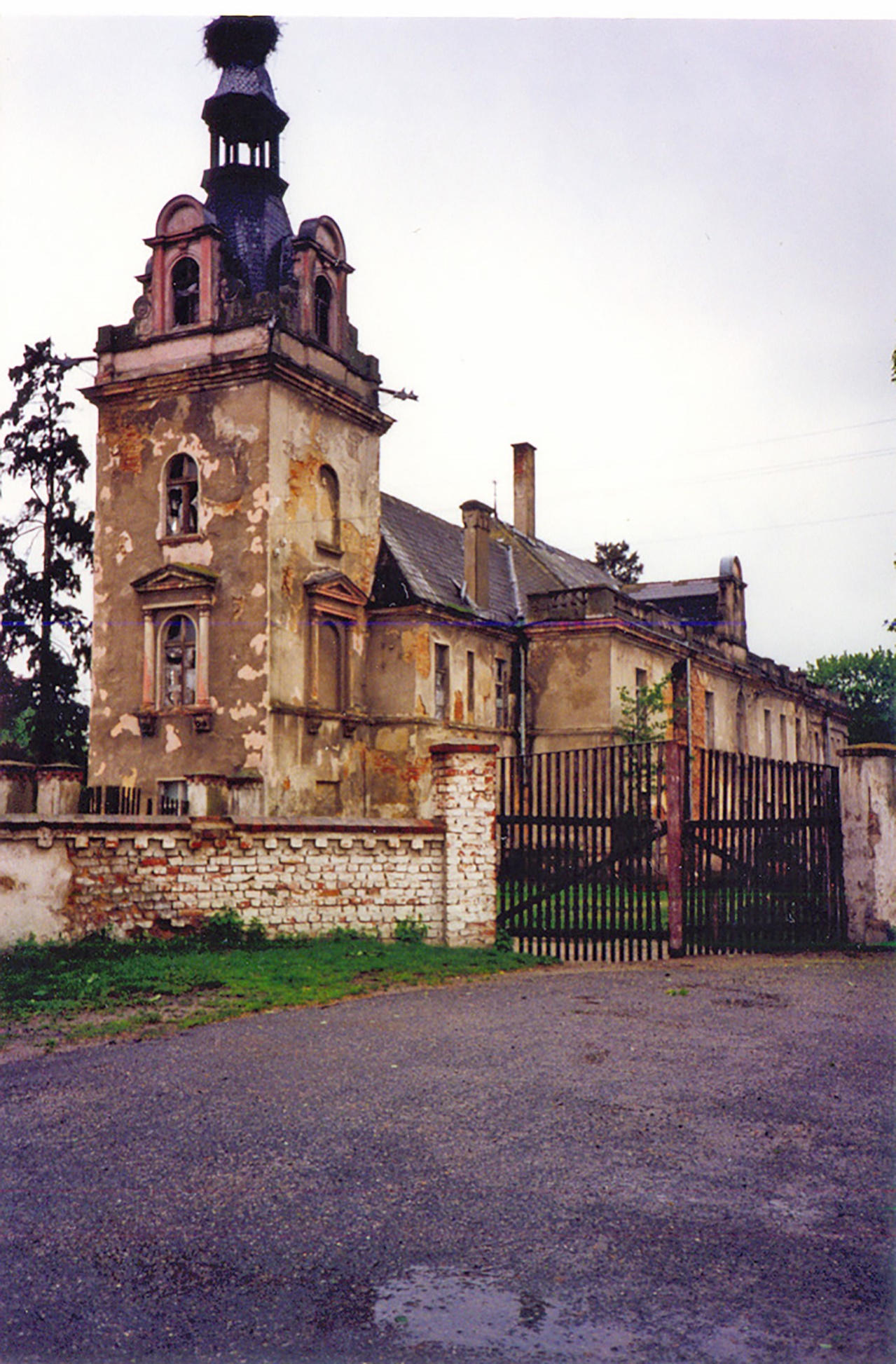 Kirche in poln. Zeit